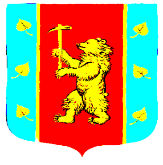 СОВЕТ ДЕПУТАТОВМУНИЦИПАЛЬНОГО ОБРАЗОВАНИЯ КУЗНЕЧНИНСКОЕ ГОРОДСКОЕ ПОСЕЛЕНИЕмуниципального образования Приозерский муниципальный районЛенинградской областичетвертого созыва                                                          РЕШЕНИЕот  « 28  » сентября 2022 года  № 165 . В соответствии с пунктом 19 части 1 статьи 14 Федерального закона от 6 октября 2003 года № 131-ФЗ «Об общих принципах организации местного самоуправления в Российской Федерации», Правилами благоустройства на территории муниципального образования Кузнечнинское городское поселение муниципального образования Приозерский муниципальный район Ленинградской области, в целях установления порядка проведения земляных работ, руководствуясь Уставом муниципального образования Кузнечнинское городское поселение, Совет депутатов муниципального образования Кузнечнинское городское поселение муниципального образования Приозерский муниципальный район Ленинградской области  РЕШИЛ:Утвердить Правила проведения земляных работ на территории муниципального образования Кузнечнинское городское поселение муниципального образования Приозерский муниципальный район Ленинградской области, (Приложение). Опубликовать настоящее решение в средствах массовой информации и разместить на официальном сайте администрации муниципального образования Кузнечнинское городское поселение муниципального образования Приозерский муниципальный район Ленинградской области www.kuznechnoe.lenobl.ru.Настоящее решение вступает в силу после его официального опубликования.Глава муниципального образования                                        О.А.ЛисинаАдминистрация муниципального образования Кузнечнинское городское поселение доводит до сведения читателей, что полный текст Решения Совета депутатов № 165 от 28.09.2022г. размещен на официальном сайте МО Кузнечнинское городское поселение: www.kuznechnoe.lehobl.ru/          Об утверждении   Правил проведения земляных работ на территории МО Кузнечнинское городское поселение МО Приозерский муниципальный район Ленинградской области